                            	   Intellectual Property Disclosure FormThe aim of this document is to capture Intellectual Property (IP) outcomes form the University of Kent to enable assessment of novel creative work with a view to protecting the IP rights and identifying modes of utility. Please return this form to commercialisation@kent.ac.uk or Rutherford Annexe Room 102.Details of the workContinued: Can be completed during discussion with the RIS Tech Transfer contactTitle of work (Invention/Creative work)Principal Investigator & Co-Investigator (Including students)* *Individuals who have made a creative or inventive contributionExternal parties involved in this invention   Yes           No  Keywords related to the invention (for patent/literature searching etc) Brief introduction to the field & description of the outcomes/invention*. *Please attached exemplar or presentationWhat problems does the outcome solve? What are the advantages of this approach compared to alternative methods (Competitive edge/market advantage)?Description of the industrial/business/user application*.*Please include value of market (if known) & previous collaborations/contacts within field?What is the current development status? Please, provide summary*.* Timeline/Readiness level: validation, prototyping and hurdles (incl. facilities/funding)How has the project been financed, thus far? Please, provide details (e.g. grants, sponsors)*.*Are there any legal agreements with parties outside the University of Kent (e.g. regarding Intellectual Property rights)? If yes, please attach all relevant documentation (including MTA/NDA/Data access agreements)Has the work been published, used or outlined in an oral presentation/discussion? Please provide further information. KEI Review (to be completed by the Tech Transfer office)KEI Review (to be completed by the Tech Transfer office)Date received: Date received: Proposed IP protection mechanism:Proposed IP protection mechanism:Copyright ; Design Rights ; TM ; Patent ; Knowhow ; Open access Too early ; Review in [3 months  6 months  1year ]Copyright ; Design Rights ; TM ; Patent ; Knowhow ; Open access Too early ; Review in [3 months  6 months  1year ]Readiness Level:  Concept or idea (0)Readiness Level:  Concept or idea (0) Basic principles observed (1) Concept formulated (2) Proof of concept (3) Validated in controlled situation (4) Validated in relevant environment (5) Demonstrated in relevant environment (6) Protype demonstrated in operational environment (7) System complete and qualified (8) Actual system proven in operational environment (9) Basic principles observed (1) Concept formulated (2) Proof of concept (3) Validated in controlled situation (4) Validated in relevant environment (5) Demonstrated in relevant environment (6) Protype demonstrated in operational environment (7) System complete and qualified (8) Actual system proven in operational environment (9)Due Diligence Due Diligence  Academic asserts that ownership resides with Kent  Kent has ownership of associated IP (contracts review) Rights in/outside of field. Field: [         ] Detailed Due Diligence required Materials/invention not created yet  Academic asserts that ownership resides with Kent  Kent has ownership of associated IP (contracts review) Rights in/outside of field. Field: [         ] Detailed Due Diligence required Materials/invention not created yet PatentabilityPatentability Novelty search undertaken Disclosed through publication/other Prior art in field Too early Proceed with agent Not deemed appropriate Novelty search undertaken Disclosed through publication/other Prior art in field Too early Proceed with agent Not deemed appropriateCustomer attractiveness/Market fit Customer attractiveness/Market fit  Solution to future need Novel tool or measure Me too technology/work Step change in delivery Established need Existing business engagement U-B  U-C  U-U Creative outcomesDefine WorkDefine Work New Inventions Research Tools, Materials & Services Industrial Designs/Technical Drawings Software Questionnaires & Methods Financial Tools & Algorithms Data & Experimental Results Chemical/Biological Processes Manufacturing methods Creation, Restoration & Preservation Teaching Materials Other [please provide details]Route to Commercialisation/ImpactRoute to Commercialisation/Impact Collaborate  Consultancy Share Resources License Spin-out Open access Other [please provide details]Next Steps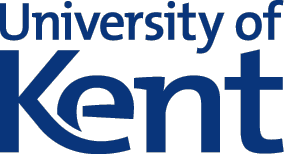 